Girl Scouts, Hornets’ Nest Council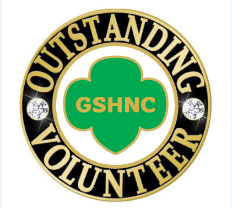 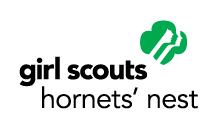 7007 Idlewild Road, Charlotte, NC 28212704-731-6500, Website: www.hngirlscouts.orgOutstanding Volunteer NominationThe Outstanding Volunteer Pin recognizes active, registered Girl Scout adult volunteers who have provided outstanding service for 2 or more years. Process Please complete this nomination form (or a letter with all of the required information) and submit it to your Service Unit Awards Coordinator by March 15 for consideration for this award. The Service Unit Awards Committee will review all nominations and determine who will receive the awards. Criteria The candidate has consistently performed at a level that exceeds expectations for at least 2 years. This award requires a nomination plus one person who supports the nomination.Nominee Name 					 Position/Role 						Email 					 Troop & Service Unit 					How do you know the nominee? 											Please give a detailed description, including at least 2 examples, of how the nominee has provided outstanding service to Girl Scouts (use reverse side if more room is needed)  																																																																																																																									1. Name of Person Submitting this Nomination	Name 						 Position/Role 							Email 						 Troop & Service Unit 					Signature								 Date 				2. Name of Person Supporting this Nomination	Name 						 Position/Role 							Email 						 Troop & Service Unit 					Signature of Support 							 Date 				